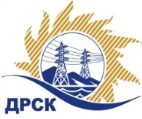 Акционерное Общество«Дальневосточная распределительная сетевая  компания»ПРОТОКОЛ № 362/УТПиР-РЗакупочной комиссии по рассмотрению заявок по открытому электронному запросу предложений на право заключения договора: Реконструкция ВЛ-0,4 кВ с. Лохвицы, филиал "АЭС" закупка № 1180 раздел 2.2.1.  ГКПЗ 2016ПРИСУТСТВОВАЛИ:  члены постоянно действующей Закупочной комиссии ОАО «ДРСК»  2-го уровня.ВОПРОСЫ, ВЫНОСИМЫЕ НА РАССМОТРЕНИЕ ЗАКУПОЧНОЙ КОМИССИИ: О  рассмотрении результатов оценки заявок Участников.Об отклонении заявки участника закупки ООО «Энергоремстрой»Об отклонении заявки участника закупки ООО ФСК «Энергосоюз»Об отклонении заявки участника закупки ООО «Восток-СтройИнвест»Об отклонении заявки участника закупки ООО «Дальэлектромонтаж»Об отклонении заявки участника закупки ООО «Элмонт»О признании заявок соответствующими условиям Документации о закупке.О предварительной ранжировке заявок.О проведении переторжкиРЕШИЛИ:По вопросу № 1:Признать объем полученной информации достаточным для принятия решения.Утвердить цены, полученные на процедуре вскрытия конвертов с заявками участников открытого запроса предложений.По вопросу № 2	Отклонить заявку Участника ООО «Энергоремстрой» г. Благовещенск, ул. Кольцевая, 2/1  от дальнейшего рассмотрения на основании п. 2.6.1.4. и п. 2.8.2.5. «в» Документации о закупке: По вопросу № 3Отклонить заявку Участника ООО ФСК «Энергосоюз»  г. Благовещенск, ул. Нагорная, 20/2 от дальнейшего рассмотрения на основании п. 2.8.2.5. «в» Документации о закупке: По вопросу № 4Отклонить заявку Участника ООО «Восток-СтройИнвест»  г. Благовещенск, ул. 50 лет Октября 13/1  от дальнейшего рассмотрения на основании п. 2.6.1.4. и п. 2.8.2.5. «в» Документации о закупке: По вопросу № 5Отклонить заявку Участника ООО «Дальэлектромонтаж» г. Благовещенск, Северо-Западный промышленный узел  от дальнейшего рассмотрения на основании п. 2.8.2.5. «в» Документации о закупке: По вопросу № 6Отклонить заявку Участника ООО «Элмонт» г. Благовещенск, ул. Нагорная, 19  от дальнейшего рассмотрения на основании п. 2.8.2.5. «в» Документации о закупке: По вопросу № 7	Признать заявки ООО «Дальэлектромонтаж» г. Свободный, ул. Шатковская, 126, ООО «Энергосистема Амур» г. Благовещенск, ул. Красноармейская, 102 А, ООО ЭК «Светотехника» г. Благовещенск, ул. Артиллерийская, 116, ООО «СвязьСтройКомплекс» г. Славгород, ул. Ленина, 109, АО «Электросетьсервис ЕНЭС» г. Ногинск, ул. Парковая, 1 соответствующими условиям Документации о закупке и принять их к дальнейшему рассмотрению.По вопросу № 8Утвердить предварительную ранжировку предложений Участников:По вопросу № 9:Провести переторжку. Допустить к участию в переторжке предложения следующих участников: ООО «Дальэлектромонтаж» г. Свободный, ул. Шатковская, 126, ООО «Энергосистема Амур» г. Благовещенск, ул. Красноармейская, 102 А, ООО ЭК «Светотехника» г. Благовещенск, ул. Артиллерийская, 116, ООО «СвязьСтройКомплекс» г. Славгород, ул. Ленина, 109, АО «Электросетьсервис ЕНЭС» г. Ногинск, ул. Парковая, 1.  Определить форму переторжки: заочная.Назначить переторжку на 23.03.2016 в 15:00 час. (благовещенского времени).Место проведения переторжки: ЭТП b2b-energoОтветственному секретарю Закупочной комиссии уведомить участников, приглашенных к участию в переторжке, о принятом комиссией решенииисполнитель Коврижкина Е.Ю.Тел. 397208г. Благовещенск«____» марта 2016№Наименование участника и его адресПредмет и общая цена заявки на участие в закупке1ООО «Энергосистема Амур»г. Благовещенск, ул. Красноармейская, 102 АЦена: 3 517 500,00  руб. без учета НДС (4 150 650,00  руб. с учетом НДС). 2ООО «Дальэлектромонтаж» г. Благовещенск, Северо-Западный промышленный узелЦена: 3 510 000,00  руб. без учета НДС (4 141 800,00  руб. с учетом НДС). 3ООО «Энергоремстрой» г. Благовещенск, ул. Кольцевая, 2/1Цена: 3 515 000,00  руб. без учета НДС (4 147 700,00  руб. с учетом НДС). ставку не подтвердил4ООО «ЭК «Светотехника» г. Благовещенск, ул. Артиллерийская, 116Цена: 3 800 000,00  руб. без учета НДС (4 484 000,00  руб. с учетом НДС). 5ООО ФСК «Энергосоюз» г. Благовещенск, ул. Нагорная, 20/2Цена: 4 090 000,00  руб. без учета НДС (4 826 200,00  руб. с учетом НДС). ставку не подтвердил6ООО «Восток-СтройИнвест» г. Благовещенск, ул. 50 лет Октября 13/1Цена: 3 538 329,00  руб. без учета НДС (4 175 228,22  руб. с учетом НДС). ставку не подтвердил7ООО «СвязьСтройКомплекс»г. Славгород, ул. Ленина, 109Цена: 4 091 390,39  руб. без учета НДС (4 827 840,66  руб. с учетом НДС). 8АО «Электросетьсервис ЕНЭС»г. Ногинск, ул. Парковая, 1Цена: 4 161 023,00  руб. без учета НДС (4 910 007,14  руб. с учетом НДС). 9ООО «Дальэлектромонтаж»г. Свободный, ул. Шатковская, 126Цена: 4 149 497,35  руб. без учета НДС (4 896 406,87  руб. с учетом НДС). 10ООО «Элмонт»г. Благовещенск, ул. Нагорная, 19Цена: 4 150 000,00  руб. без учета НДС (4 897 000,00  руб. с учетом НДС). Основания для отклоненияУчастник не подтвердил документально итоговую стоимость своего предложения, что не соответствует п. 2.6.1.4 Документации о закупке в котором говориться: «итоговая стоимость заявки в сканированных документах указывается в строгом соответствии с последним по времени ценовым предложением, объявленным Участником в Системе b2b-esv» - достаточное основание для отклонения заявки данного участникаУчастник не представил документов, требуемых в соответствии с условиями Документации о закупке, что не соответствует п. 2.8.2.5 «в» Документации о закупкеОснования для отклоненияУчастник не представил документов, требуемых в соответствии с условиями Документации о закупке, что не соответствует п. 2.8.2.5 «в» Документации о закупкеОснования для отклоненияУчастник не подтвердил документально итоговую стоимость своего предложения, что не соответствует п. 2.6.1.4 Документации о закупке в котором говориться: «итоговая стоимость заявки в сканированных документах указывается в строгом соответствии с последним по времени ценовым предложением, объявленным Участником в Системе b2b-esv» - достаточное основание для отклонения заявки данного участникаУчастник не представил документов, требуемых в соответствии с условиями Документации о закупке, что не соответствует п. 2.8.2.5 «в» Документации о закупкеОснования для отклоненияУчастник  не представил копии протоколов аттестации (удостоверений) об обучении и аттестации согласно требованиям промышленной безопасности (п. 7.3.5. ТЗ)   - на дополнительный запрос участник документов не предоставилсрок выполнения работ не соответствует требованиям  п. 4 ТЗ - на дополнительный запрос участник информацию не предоставилсрок оплаты выполнения работ в графике не соответствует требованиям ТЗ  и проекта договора (п. 6.1. и п. 6.2.) - на дополнительный запрос участник информацию не предоставилОснования для отклоненияУчастник не предоставил сметную документацию на выполняемые работы в соответствии с требованиями п. 5.5.1. Документации о закупке и п. п. 10.2.4 Технического задания - на дополнительный запрос участник документов не предоставилМесто в предварительной ранжировкеНаименование участника и его адресЦена предложения на участие в закупке без НДС, руб.Балл по неценовой предпочтительности1 местоООО «Энергосистема Амур»г. Благовещенск, ул. Красноармейская, 102 А3 517 500,00 3,002 местоООО «ЭК «Светотехника» г. Благовещенск, ул. Артиллерийская, 1163 800 000,00 3,003 местоООО «СвязьСтройКомплекс»г. Славгород, ул. Ленина, 1094 091 390,39 3,004 местоООО «Дальэлектромонтаж»г. Свободный, ул. Шатковская, 1264 149 497,35 2,555 местоАО «Электросетьсервис ЕНЭС»г. Ногинск, ул. Парковая, 14 161 023,00 2,55Ответственный секретарь Закупочной комиссии  2 уровня АО «ДРСК»____________________М.Г. Елисеева